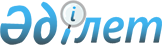 О предоставлении социальной поддержки специалистам здравоохранения, 
образования, социального обеспечения, культуры и спорта, прибывшим для работы и проживания  в сельские населенные пункты района на 2011 год
					
			Утративший силу
			
			
		
					Решение Зерендинского районного маслихата Акмолинской области от 20 апреля 2011 года № 39-265. Зарегистрировано Управлением юстиции Зерендинского района Акмолинской области 13 мая 2011 года № 1-14-160. Утратило силу в связи с истечением срока применения - (письмо Зерендинского районного маслихата Акмолинской области от 5 ноября 2014 года № 196)      Сноска. Утратило силу в связи с истечением срока применения - (письмо Зерендинского районного маслихата Акмолинской области от 05.11.2014 № 196).

      В соответствии со статьей 6 Закона Республики Казахстан «О местном государственном управлении и самоуправлении в Республике Казахстан» от 23 января 2001 года, подпунктом 4) пункта 3 статьи 7 Закона Республики Казахстан «О государственном регулировании развития агропромышленного комплекса и сельских территорий» от 8 июля 2005 года, пунктом 2 Постановления Правительства Республики Казахстан «Об утверждении размеров и Правил предоставления мер социальной поддержки специалистам здравоохранения, образования, социального обеспечения, культуры и спорта, прибывшим для работы и проживания в сельские населенные пункты» от 18 февраля 2009 года № 183, Зерендинский районный маслихат РЕШИЛ:



      1.Предоставить специалистам здравоохранения, образования, социального обеспечения, культуры и спорта, прибывшим для работы и проживания в сельские населенные пункты района на 2011 год следующие меры социальной поддержки:

      1) подъемное пособие в сумме, равной семидесятикратному месячному расчетному показателю;

      2) социальная поддержка для приобретения жилья - бюджетный кредит в сумме, не превышающей одну тысячу пятисоткратный размер месячного расчетного показателя.

      Сноска. Пункт 1 с изменениями, внесенными решением Зерендинского районного маслихата Акмолинской области от 09.08.2011 №  42/287(вводится в действие со дня официального опубликования)



      2. Контроль за выполнением настоящего решения возложить на постоянно действующую комиссию для организации работы по оказанию мер социальной поддержки специалистам здравоохранения, образования, социального обеспечения, культуры и спорта, прибывшим для работы и проживания в сельские населенные пункты Зерендинского района (председатель Таласбаева Алия Аманжоловна).



      3. Настоящее решение вступает в силу со дня государственной регистрации в Департаменте юстиции Акмолинской области и вводится в действие со дня официального опубликования.      Председатель сессии                        Л.Сантас      Секретарь районного маслихата              К.Аугалиев      «СОГЛАСОВАНО»      Аким Зерендинского района                  Е.Сагдиев
					© 2012. РГП на ПХВ «Институт законодательства и правовой информации Республики Казахстан» Министерства юстиции Республики Казахстан
				